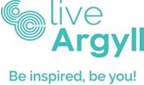 Board MeetingAgenda22nd June 202110 amSkype MeetingAgenda ItemLeadFor InformationFor MonitoringFor ApprovalPublic or Restricted1.Apologies DMMx2.Any other competent business to be considered at end of meetingChairx3.Declaration of InterestChairx4.Minutes from Board Meeting 010421ChairxP5.Finance and Audit Sub Committee 260521Audit StrategyCBxR6.Business and Performance Sub Committee 030621Home Working PolicyMCxxR7.Finance UpdateKAxR8.Trustee’s Set Term AppointmentsDMMxxP9.Business Operations UpdateLWxR10.Business Development Update Inclusion PolicyNHxxRR   11.Projects Update  - verbalKAxR12.Schedule of Meeting Dates DMMx13.AOCBDMMx14.Date of next meetingDMMx